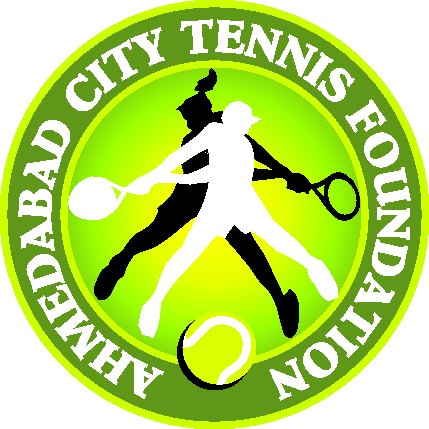 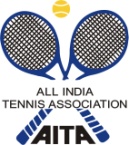                                              RULES / REGULATIONS                 TS or CS tournaments will be held for only one age group. There will be no requirement to send an entry. The Draws will be open with the sign in on Friday and matches commencing on Saturday morning. There is no requirement for the tournament to finish only on Friday; it can be finished on any day. Each player will have to play a max of three matches in a day. Doubles will not be held for Talent Series. However, it may be held for Championship Series.                   DA will be paid for CS from the day a player participates in the round of 32 till the day he loses and is out of the tournament.NAME OF TOURNAMENTAITA ACTF  TPPAG CHAMPIONSHIP SERIES TENNIS TOURNAMENT  BOYS &  GIRLS U-12NAME OF STATE ASSOCIATIONGUJARAT STATE TENNIS ASSOCIATIONHONY. SECRETARY OF ASSOCIATIONMR. CHINTAN PARIKHADDRESS OF ASSOCIATIONGUJARAT  TENNIS ASSOCIATION,NR.SPORTS CLUB OF , OPP. GOLDEN TRIALGEL, , NAVRANGPURA, AHMEDABAD-380009TOURNAMENT DATES 16TH FEBRUARY , 2015 (  MONDAY )CATEGORYChampionship Series AGE GROUPSBOYS AND GIRLS U-12 SIGN-INTS or CS tournaments will be held for only one age group. There will be no requirement to send an entry. The Draws will be open with the sign in on Friday and matches commencing on Saturday morning. There is no requirement for the tournament to finish only on Friday; it can be finished on any day. Each player will have to play a max of three matches in a day. Doubles will not be held for Talent Series. However, it may be held for Championship Series. NAME OF VENUE  & ENTRY TO BE SENT TONAME OF VENUE  & ENTRY TO BE SENT TOAHMEDABAD CITY TENNIS FOUNDATIONAHMEDABAD CITY TENNIS FOUNDATIONADDRESS OF VENUEADDRESS OF VENUENR .SPORTS CLUB OF GUJARAT, OPP. GOLDEN TRIANGLE, , NAVRANGPURA, AHMEDABAD-380009NR .SPORTS CLUB OF GUJARAT, OPP. GOLDEN TRIANGLE, , NAVRANGPURA, AHMEDABAD-380009TELE NO.  OF VENUETELE NO.  OF VENUE91-79-2646186091-79-26461860COURT SURFACEHARDNUMBER OF COURTS9 BALLSAITA APPROVEDFLOODLIT4                                                         MOBILE:                                                         MOBILE:TOURNAMENT DIRECTORTOURNAMENT DIRECTORMr. Narendra Kankaria ( N I S )Mr. Narendra Kankaria ( N I S )                                                          MOBILE:                                                          MOBILE:+91-9824254824+91-9824254824CHIEF REFEREECHIEF REFEREEMr. Prakash DravidMr. Prakash Dravid                                                          MOBILE:                                                          MOBILE:+91-9624441622+91-9624441622NAMEHotel OrchidADDRESSVardan Tower, Nr. Lakhudi Talav, Opp. Saviour Hospital, Stadium Road, Navrangpura, Ahmedabad-380009.TELEPHONE079-40044824, 09909970308DISTANCE FROM VENUEWalking DistanceNAMEHotel Akash ADDRESSOpp. Sports Club, Stadium Five Road, C G Road, Ahmedabad-380009TELEPHONE079-30155352 9558175856DISTANCE FROM VENUEWalking DistanceENTRY
AGE ELIGIBILITYNo player born after 01 Jan 2001 is permitted to play Men’s or Women’s AITA tournaments.No player born after 01 Jan 2003 is permitted to play Under 18 AITA tournaments.No player born after 01 Jan 2005 is permitted to play Under 16 AITA tournaments.No player born after 01 Jan 2007 is permitted to play Under 14 AITA tournaments.
MATCH FORMAT  FOR ALL TALENT SERIES                          AND CHAMPIONSHIP SERIES Singles : Upto QF - One set with tie break at 5 all.QF & SF - Best of 17 Games.Final - Best of three setsDoubles for CS - Size of Draw will be of 16 pairs.First two sets would be short sets with No Advantage scoring i.e. Deuce 1 Point. A 7 Point Match Tie Break will be played in lieu of the Final Set.ENTRY FEEAITA Registration CardIt is mandatory for the player to carry ORIGINAL REGISTRATION CARD for the sign-in. 